ПОЛОЖЕНИЕО конкурсе «Лидер устойчивого развития Самарской области»Общие положения1.1.	Конкурс лидеров целей устойчивого развития «Лидер устойчивого развития Самарской области» (далее – Конкурс) проводится в рамках реализации социального проекта «Информационно – просветительская программа «17». Проект реализуется на основании приказа министерства экономического развития и инвестиций Самарской области от 03.09.2021 № 226 «Об утверждении перечня победителей Конкурса социальных проектов социально ориентированных некоммерческих организаций и размера предоставляемых им грантов в форме субсидий в 
2021 году».1.2.	Организаторами Конкурса являются министерство экономического развития и инвестиций Самарской области, Поволжская Ассоциация территориального и экологического развития «Мастер-План», Поволжский банк ПАО Сбербанк, ФГАОУ ВО «Самарский национальный исследовательский университет имени академика С.П. Королева» и АО «Издательский дом «Комсомольская правда».1.3.	Организаторы Конкурса ежегодно определяют сроки проведения, утверждают положение и состав конкурсной и экспертной комиссий, организуют награждение победителей, обеспечивают информационное сопровождение Конкурса.1.4.	Организаторы Конкурса оставляют за собой право, по итогам представленных заявок, установить номинаций Конкурса по группам участников в зависимости от числа сотрудников компаний и длительности их работы в реальном секторе экономики Самарской области. Номинации устанавливаются для проведения конкурсных процедур между участниками с равными социально-экономическим критериями.1.4.	Настоящее Положение определяет порядок организации и проведения Конкурса, требования к конкурсным материалам и критерии их оценки.1.5.	Информация о Конкурсе размещается на официальном сайте проекта, на сайте объединений Самарской области, в официальных группах в социальных сетях («ВКонтакте»).Цель и задачи КонкурсаЦель Конкурса–выявить и популяризировать лучшие практики, обеспечивающее вклад юридических лиц в устойчивое развитие Самарской области,  способствовать вовлечению представителей бизнеса в достижение целей устойчивого развития в регионе.2.2.	Задачи Конкурса: 2.2.1.	Содействие развитию корпоративной ответственности и ESG-трансформации организаций на территории Самарской области2.2.2.	Выявление юридических лиц, осуществляющих успешную деятельность в области продвижения и реализации целей устойчивого развития (далее – ЦУР);2.2.3.	Определение лучших эколого-просветительских, природоохранных и социальных практик и формирование атласа лучших практик в области устойчивого развития Самарской области.2.2.4.	Информирование общественности, бизнес-сообщества и органов власти о деятельности участников Конкурса по достижению целей устойчивого развития.2.2.5. 	Содействие тиражированию лучших практик Конкурса на территории Самарской области.Участники Конкурса К Конкурсу допускаются организации (юридические лица), осуществляющие свою деятельность на территории Самарской области, работающие в направлении устойчивого развития и ESG-трансформации, и представляющие следующие категории бизнеса – микро, малый, средний, крупный, крупнейший (категории соответствуют градации, определенной Министерством экономического развития Самарской области).Сроки и порядок проведения КонкурсаКонкурс проводится в заочном формате в 3 этапа:I этап – прием конкурсных работ;II этап – оценка конкурсных работ и определение победителей Конкурса членами конкурсной комиссии;III этап –награждение победителей Конкурса состоится в рамках итогового мероприятия – Форум Практиков «Лидер устойчивого развития Самарской области».Сроки проведения конкурса в период с 17 октября по 30ноября текущего года.Материалы на конкурс принимаются до 23.59 17 ноября 2022 года.Требования к Конкурсным материаламК конкурсным материалам относятся:	- заявка установленной формы;	- конкурсная работа;	- разрешение на использование конкурсных материалов.Конкурсная работа: описание деятельности конкурсанта;описание практики работы;приложения.Конкурсная работа предоставляется в электронном виде и должна отвечать следующим требованиям:общий объем конкурсной работы не должен превышать 18 страниц, включая иллюстрации, графики, рисунки, фотографии, за исключением приложений, которые прикрепляются отдельными файлами;текст должен быть напечатанным через полуторный межстрочный интервал, шрифт обычный (не жирный, не курсив), TimesNewRoman, 12 размер, параметры страницы: верхнее и нижнее поля – 2 см, правое и левое поля – 2,5 см.Электронная версия конкурсной работы направляется на электронный адрес: ESGatlas@yandex.ru, с пометкой «Конкурс_ЦУР» (допускается прием конкурсных работ в формате закаченных файлов, с указанием ссылки на данные файлы). 5.4.	Конкурсная комиссия оставляет за собой право разделить конкурсные работы на номинации и категории в зависимости от количества и направленности конкурсных работ.5.5.	К участию в Конкурсе не допускаются конкурсные работы:не соответствующие требованиям Положения;поступившие на Конкурс после завершения срока приема работ.5.6.	Конкурсные материалы, могут использоваться органами государственной власти Самарской области в СМИ, на сайтах, в официальных группах и сообществах в социальных сетях для создания сборников, фотоальбомов, видеофильмов с целью продвижения ЦУР.Конкурсная процедураКонкурсная процедура (далее – процедура) определяется организаторами Конкурса самостоятельно.Состав конкурсной комиссии по организации и проведению Конкурса (далее – конкурсная комиссия) и положение о конкурсной комиссии утверждаются организаторами.Конкурсная комиссия проводит регистрацию участников Конкурса в соответствии со сроками, установленными настоящим положением, на основании документов, представленных участниками. Список зарегистрированных участников Конкурса, доводится до сведения общественности (размещается на сайте организаторов и в социальных сетях проекта).Конкурсная комиссия в соответствии с условиями участия в Конкурсе и настоящей процедурой организует и проводит Конкурс согласно срокам.Конкурс осуществляется с участием экспертной комиссии Конкурса (далее - экспертная комиссия), в состав которой входят, в том числе,представители исполнительных органов государственной власти, подведомственные им учреждения, общественные организации, специалисты по категориям, представители научных организаций. Положение об экспертной комиссии разрабатывается Конкурсной комиссией и утверждается организаторами Конкурса. Персональный состав экспертной комиссии формируется Конкурсной комиссией и утверждается организаторами Конкурса.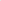 Максимальный балл по каждому из условий участия в Конкурсе устанавливается согласно приложению к настоящему положению. Материалы, представленные каждым заявителем в конкурсную комиссию, оцениваются тремя членами экспертной комиссии. Баллы, выставленные тремя экспертами, суммируются. При разнице между максимальным и минимальным итоговым баллом экспертных заключений трех членов экспертной комиссии в 3 и более баллов по одному критерию отбора, а также при разнице минимальным и максимальным итоговым баллом экспертных заключений трех членов экспертной комиссии в 5 баллов и более по сумме итоговых баллов по всем условиям участия в Конкурсе, к рассмотрению материалов заявителя привлекаются другие три члена экспертной комиссии.Член экспертной комиссии не может оценивать материалы заявителя, если работает с ним в одной организации.На основании выставленных баллов, конкурсная комиссия составляет рейтинг участников Конкурса информирует перечень победителей, которые размещаются на сайте и в социальных сетях организаторов.Решение Конкурсной комиссии утверждается протоколом.Заявитель имеет право на апелляцию. Положение об апелляционной комиссии Конкурса и состав апелляционной комиссии Конкурса (далее апелляционная комиссия) утверждается организаторами. Порядок подачи и рассмотрение апелляции доводится до сведения общественности путем размещения на сайте организаторов и в социальных сетях.Члены экспертной комиссии формируют рекомендации по дальнейшему продвижению и тиражированию лучших практик на территории Самарской области.Награждение победителей КонкурсаПобедителям Конкурса вручаются памятные статуэтки и дипломы.Участникам Конкурса, не ставшим победителями, направляются свидетельства участников в электронном виде.Вручение дипломов проводится в рамках мероприятия по подведению итогов информационно-просветительской программы «17».Конкурсная комиссия составит «Атлас лучших практик ЦУР Самарской области» в который войдут представленные материалы участников конкурса. Атлас будет представлен губернатору и правительству Самарской области, высшим и средним учебным организациям области, доступен и растиражирован на широкую общественность в сети интернет. Контакты и адресаИнициатор Конкурса: Поволжская ассоциация территориального и экологического развития «Мастер-План».телефон: 89397063707e-mail: ESGatlas@yandex.ru Приложение №1к положению о Конкурсе «Лидер устойчивого развития Самарской области»Критерии оценки Конкурсной работы№ Показатель Максимальные баллыКритерий №1. «Оценка деятельности конкурсанта»Критерий №1. «Оценка деятельности конкурсанта»Критерий №1. «Оценка деятельности конкурсанта»1.1Социальный/Экологический эффект21.2Наличие регулярно обновляемого Интернет-ресурса, поддерживающего деятельность участника.21.3Тиражирование собственного опыта (научные конференции, форумы, семинары, мастер-классы, круглые столы и т.п. различного уровня).21.4 Наличие публикаций СМИ о представленной практике/проекте.21.5 Степень вовлеченности корпоративных волонтеров2ИТОГО10Критерий №2. Описание практикиКритерий №2. Описание практикиКритерий №2. Описание практики2.1.Описание опыта реализации проекта: актуальность и соответствие решаемых проблем поставленным целям развития региона; новаторство и уникальность в организации деятельности конкурсанта и его личное участие в реализации проекта;структурированность, чёткость и лаконичность проектного решения;результаты (достигнутые/предполагаемые) и выводы;масштабность реализации практики/география и сроки;социальная значимость и экологическая (социальная) эффективность.методика реализации практики (возможность диссеминации/трансляции опыта.7ИТОГО7